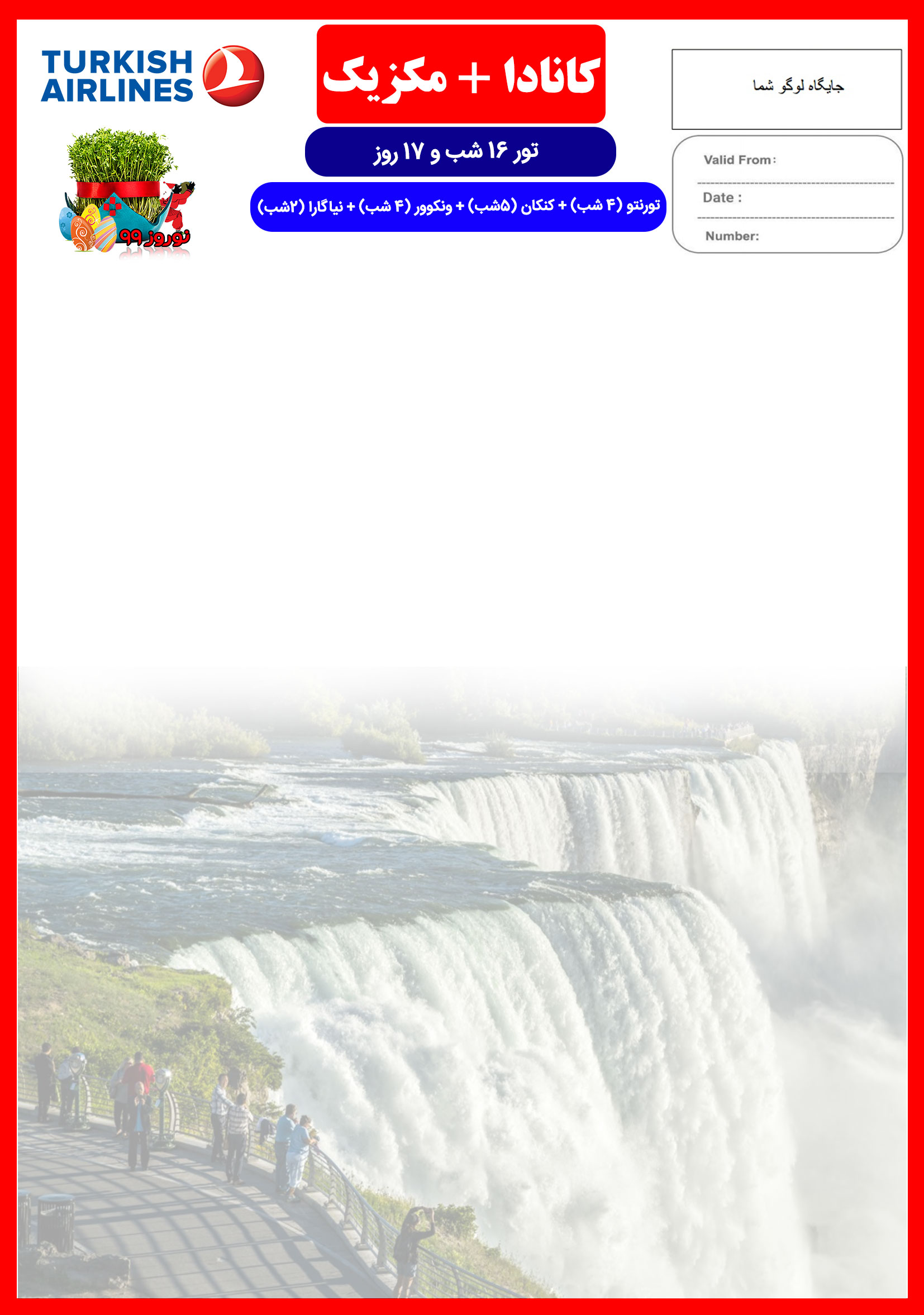 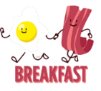 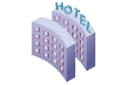 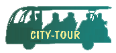 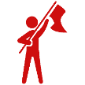 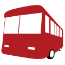 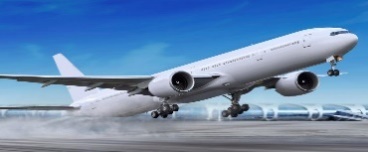 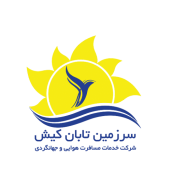 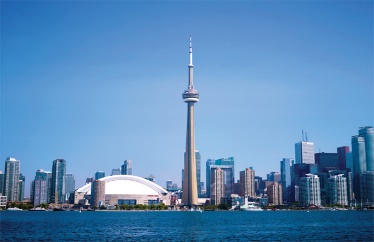 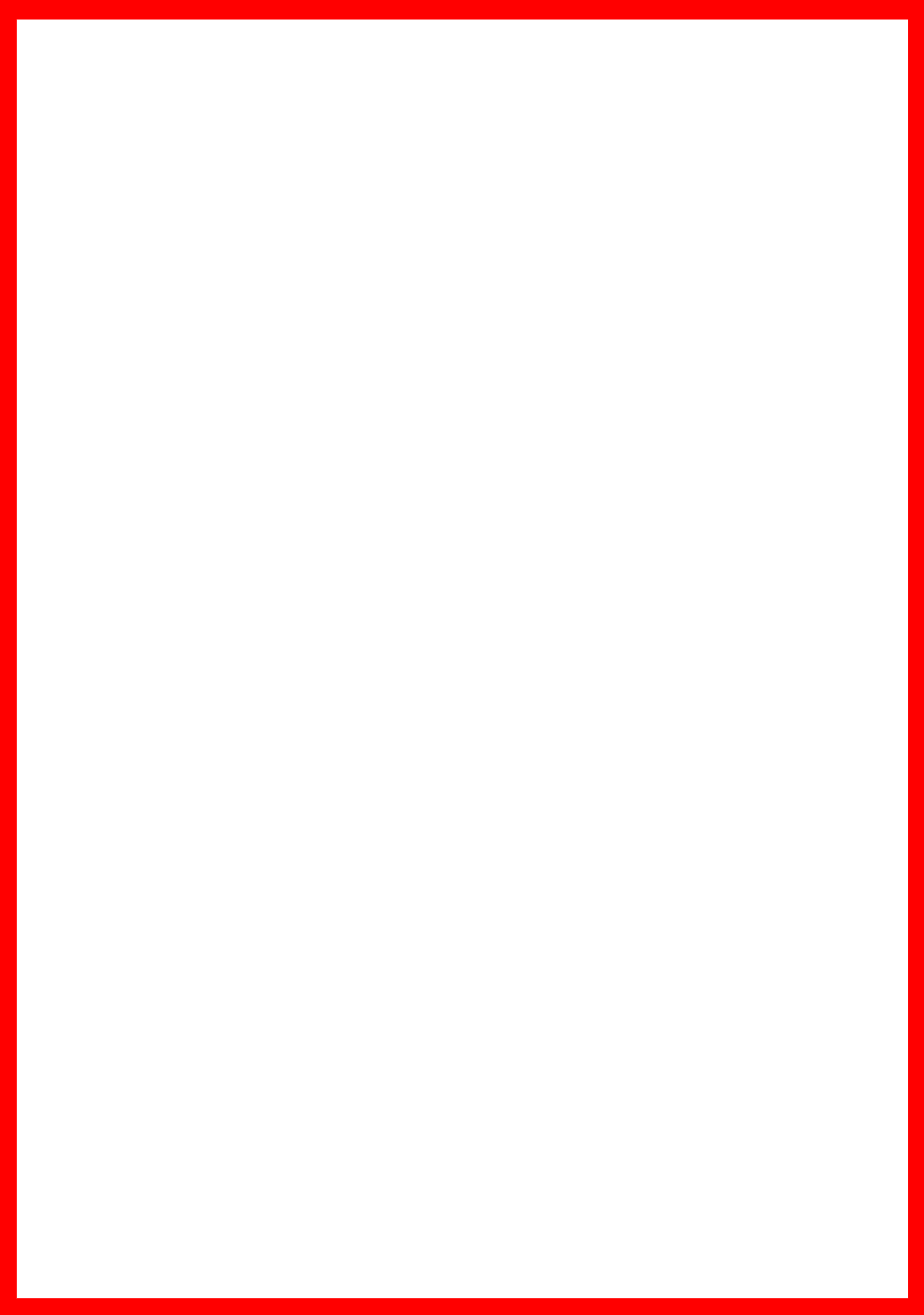 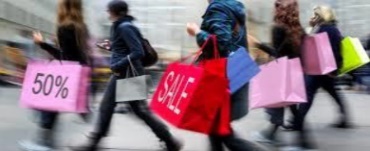 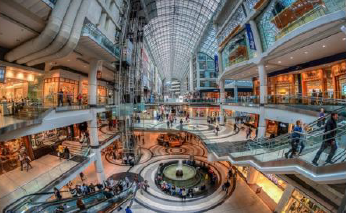 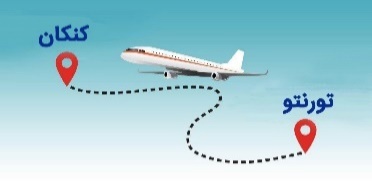 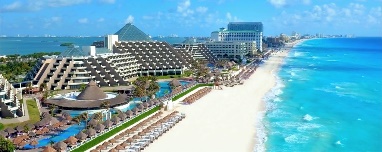 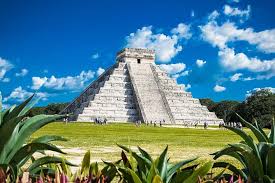 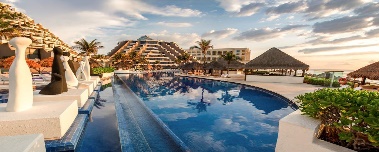 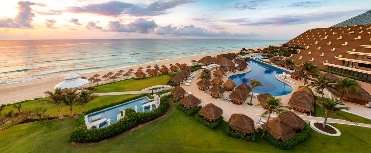 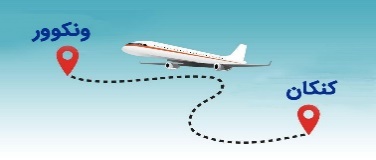 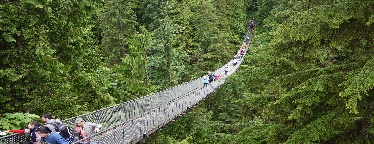 ÷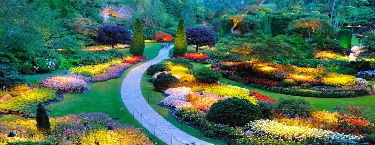 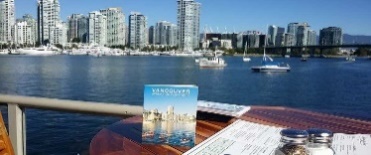 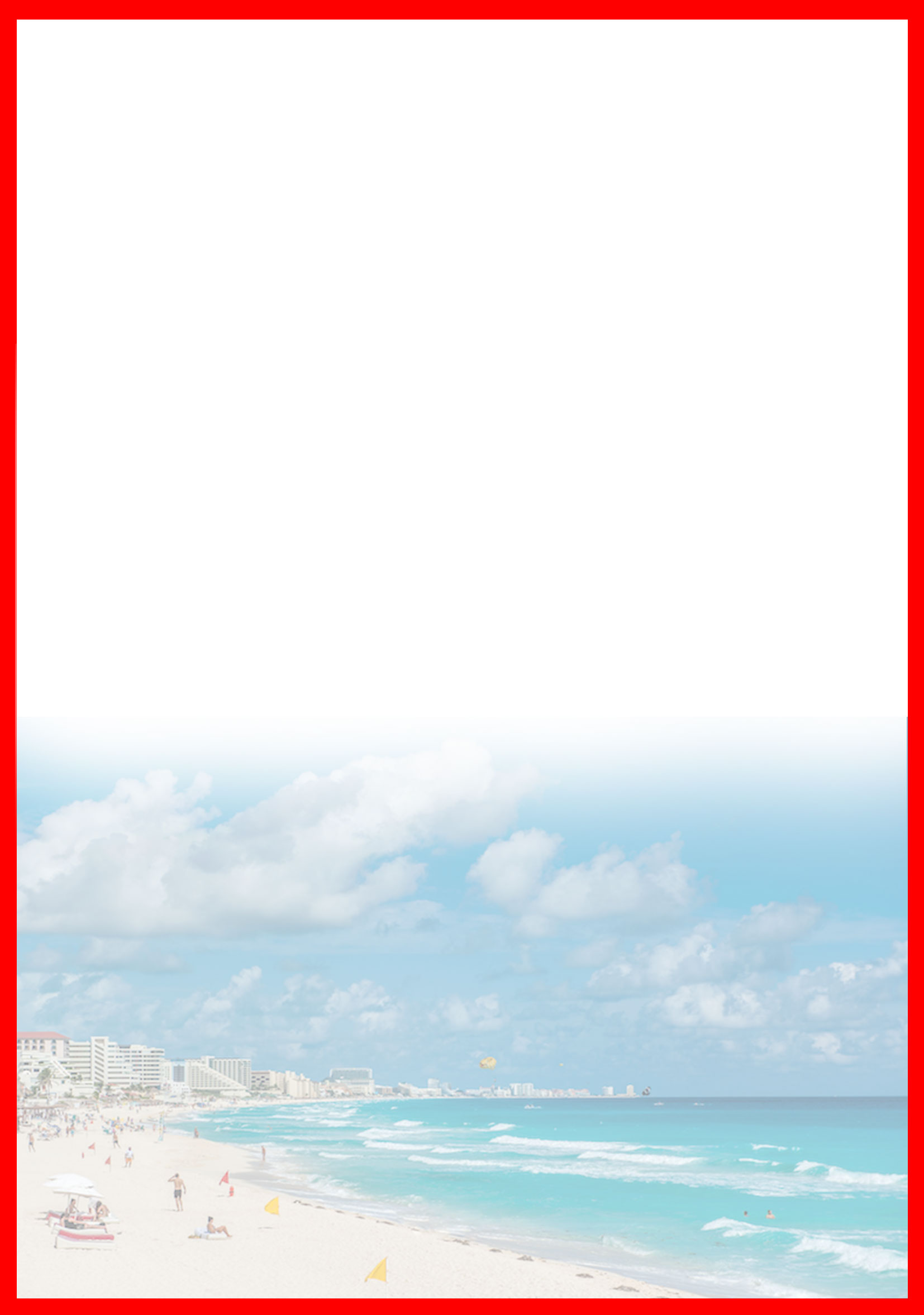 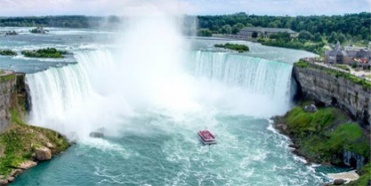 ÷÷÷÷÷÷÷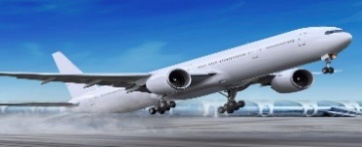 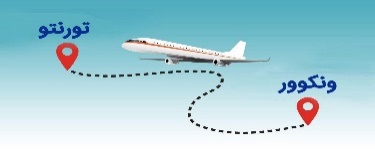 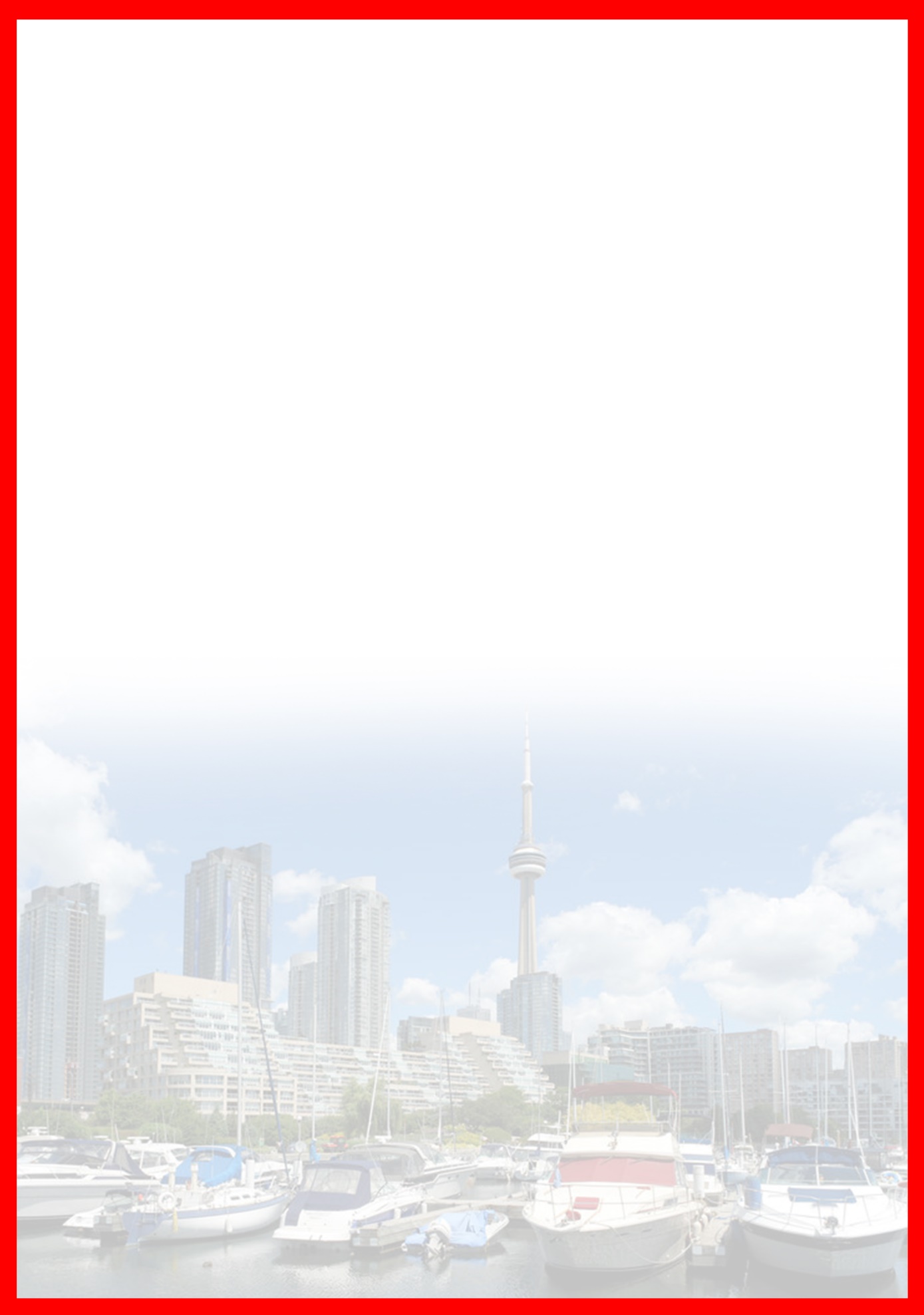 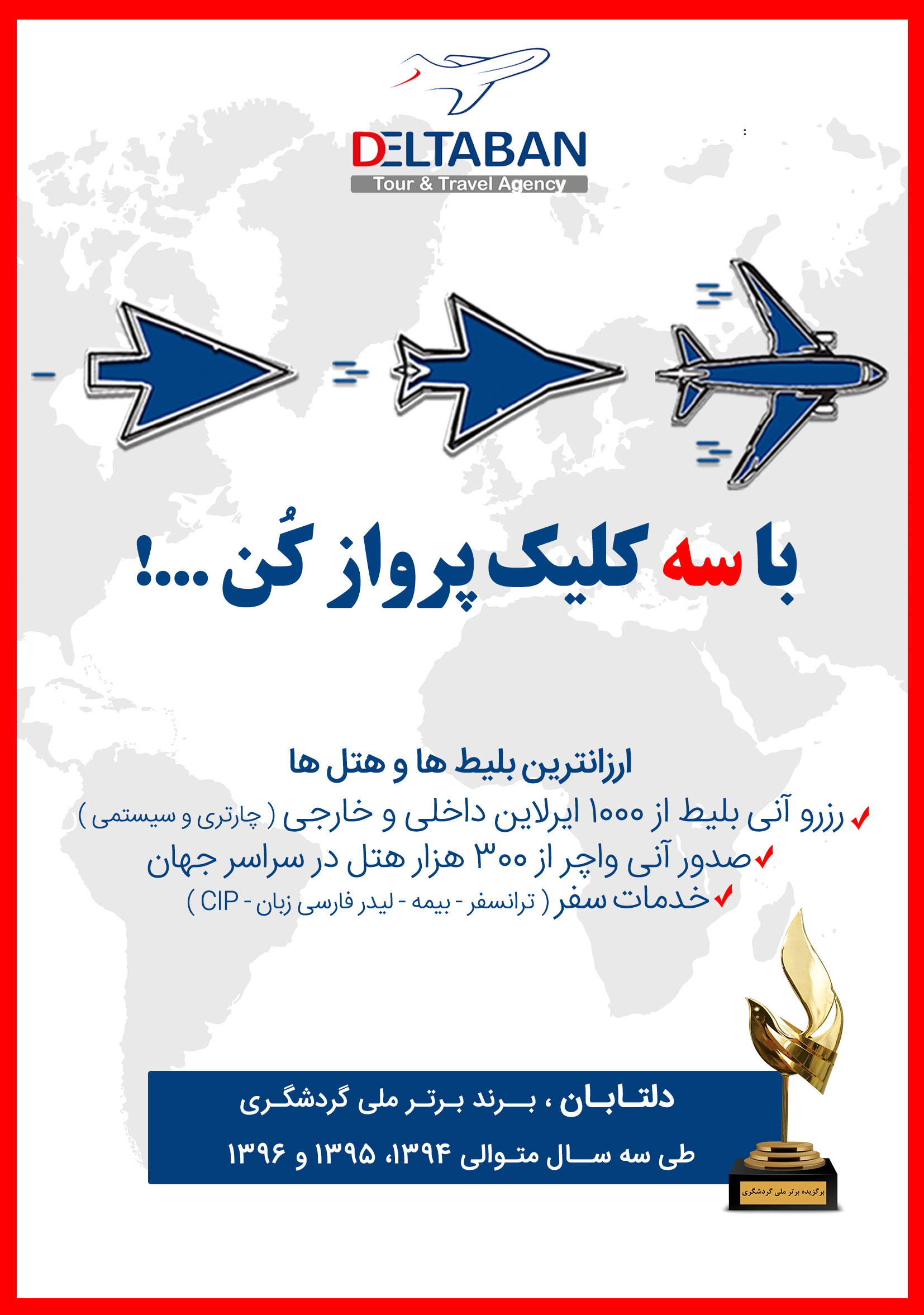 هتلدرجهشهرتعداد شبنفر در اتاقدو تخته(نفر اضافه)نفر در اتاق یک تختهکودکبا تخت(12-4 سال)کودکبی تخت (4-2 سال)نوزادHilton Downtown Toronto or similar4*تورنتو4شب6,990 دلار+9,900,000 تومان7,920 دلار+9,900,000 تومان4,590 دلار+5,900,000 تومان1,990 دلار+5,900,000 تومان890 دلار+2,900,000 تومانParadisus or similar5*All Inclusiveکنکان5شب6,990 دلار+9,900,000 تومان7,920 دلار+9,900,000 تومان4,590 دلار+5,900,000 تومان1,990 دلار+5,900,000 تومان890 دلار+2,900,000 تومانPan Pacific or similar5*Topونکوور4شب6,990 دلار+9,900,000 تومان7,920 دلار+9,900,000 تومان4,590 دلار+5,900,000 تومان1,990 دلار+5,900,000 تومان890 دلار+2,900,000 تومانNiagara Hilton Falls View  or similar4*نیاگارا2شب6,990 دلار+9,900,000 تومان7,920 دلار+9,900,000 تومان4,590 دلار+5,900,000 تومان1,990 دلار+5,900,000 تومان890 دلار+2,900,000 تومانرفت28 اسفندحرکت از تهرانورود به استانبولشماره پروازحرکت از استانبولورود به تورنتوشماره پروازشرکت هواپیماییرفت28 اسفند07:4010:45(TK879)15:3019:45(TK17)ترکیشبرگشت14 فروردینحرکت از تورنتوورود به استانبولشماره پروازحرکت ازاستانبولورود به تهرانشماره پروازشرکت هواپیماییبرگشت14 فروردین22:301 + 15:15(TK18)		21:001 + 01:40(TK847)ترکیش